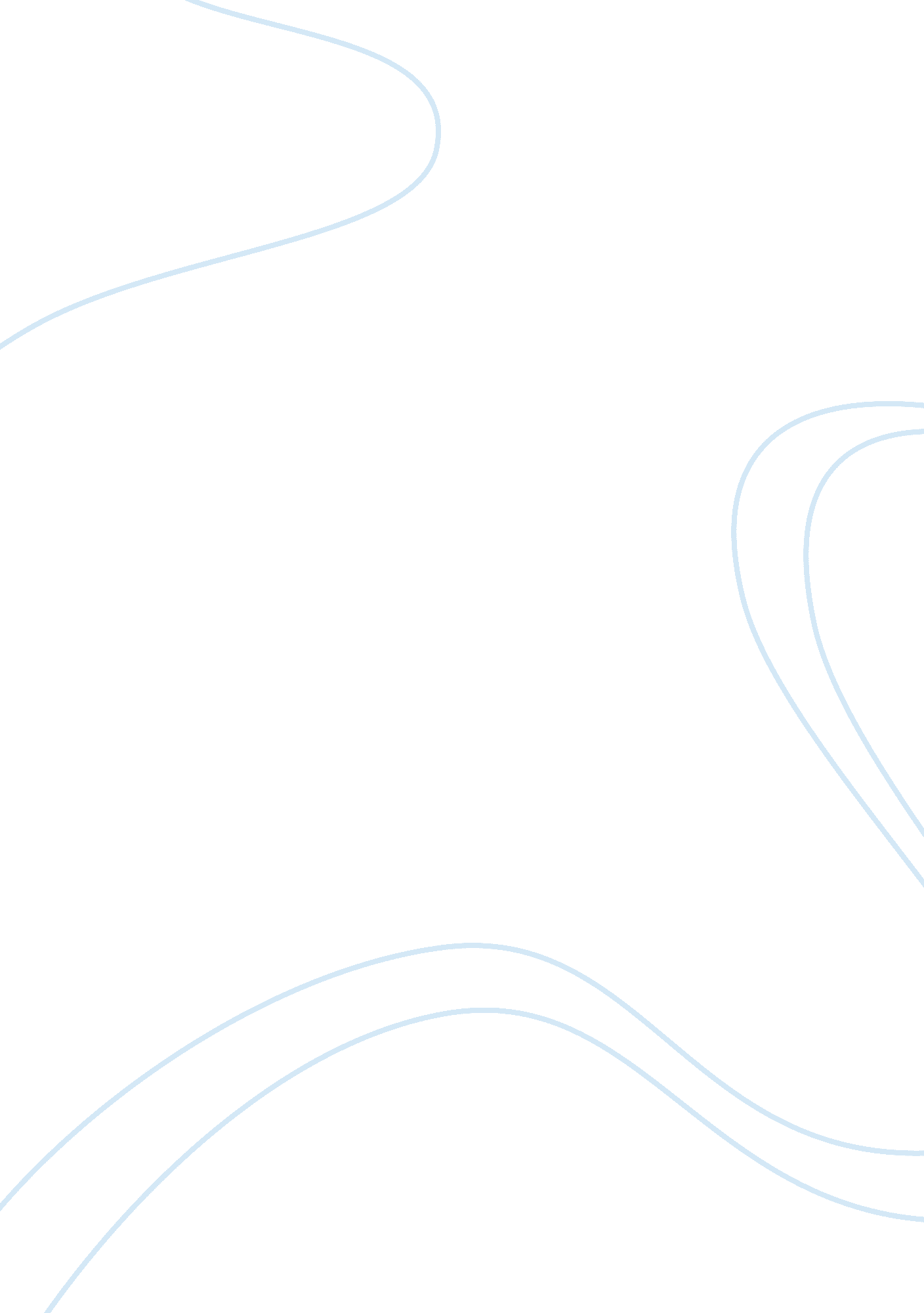 InterviewLiterature, Russian Literature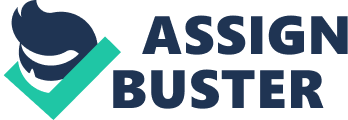 Interview The Regent’s of London has been recently characterized with notable policy reforms and management restructuring under the supervision of Dr. Lawrence. Although Dr. Lawrence has only been in the college for the last two years, he is currently responsible for overseeing the implementation of stringent managerial and academic policies in the college. During a recent interview with Dr. Lawrence concerning his recent duties, he was quick to note that he primarily specialized in British and American literature as opposed to managerial role occupation. However, over the years, he had managed to shift from literature research into institution management for the last seven years. The policy maker was also quick to justify and defend stringent policies on use of smart phones by students in class rooms, punitive measures on plagiarism claims and his inclination towards the American degree system. 
On his defense of the policies on mobile phone usage in classroom, the academician noted that new technologies had transformed the minor sources of distractions into profound cause of alarm for tutors. The prevalence of mobile phone usage in classrooms furthermore amounted to disrespect of tutors in addition to negatively impacting on their teaching morale while every students is busy on their smart phones and tablets. Alternatively, Dr. Lawrence added that the new policy against phone usage was to be guided by disciplinary action. According to this interview, Dr. Lawrence stated that the disciplinary action on mobile phone usage would take two stages, the informal stage and the formal stage. The informal stage entailed warning of student caught using their gadgets in school. Failure to restrain form these offences, the students would be asked to meet the directors of Regent and Webster University for further questioning. These two steps were termed informal since no record of the incidences would be registered on students account. On the other hand, the formal stage entailed official disciplinary action by the disciplinary committee of the institution for students who failed to heed their subsequent warnings. 
Another key issue raised by Dr. Lawrence was the new policies on plagiarism offences. He noted that despite the harshness of the newly formulated policies on plagiarism, it was imperative that students appreciate that the policy aimed at promoting behavior change of students concerning their attitude towards research projects and individual efforts. The newly formulated policies provided the Regent’s students with an opportunity to resubmit their assignment in case of plagiarism claims. These stringent sanctions had been partly based on the Webster university provisions to uphold professionalism and universal academic standards. Therefore, Dr. Lawrence agreed that stipulation of stronger consequences on plagiarism offences would effectively deter students from voluntarily submitting substandard plagiarized papers. Similarly, Dr. Lawrence readily admitted that he was strongly inclined towards the American university system as opposed to the British university. With objectivity, he noted that he had worked successfully with each of the system and concurred that they significantly varied on their educational approach. He noted that the American university system was highly broaden in terms of skills training and intellectual impact unlike the British system which he criticized as being purely focused on developing intellectualism alone with little consideration to real life application and integration of every aspect of career survival. In the long run, Dr. Lawrence emphasized that every aspect of the newly implemented policies were primarily for the improvement of students conditions in the school and after they had obtained their degrees. 